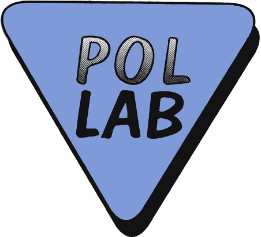 Szczegółowe informacje zawarte są w załączonym Planie PT/ILC oraz dostępne są na stronie internetowej Kubu POLLAB www.pollab.pl.prowadzonych przez Klub POLLAB - SekcjęPOLLAB-CHEM / EURACHEM-PLTemat badania biegłości / porównań międzylaboratoryjnych (niepotrzebne skreślić)Porównanie międzylaboratoryjne w zakresie oznaczania zawartości sumarycznej delta-9-THC 
i kwasu tetrahydrokannabinolowego (THCA) w suszu roślinnym.Porównanie międzylaboratoryjne w zakresie oznaczania zawartości sumarycznej delta-9-THC 
i kwasu tetrahydrokannabinolowego (THCA) w suszu roślinnym.Porównanie międzylaboratoryjne w zakresie oznaczania zawartości sumarycznej delta-9-THC 
i kwasu tetrahydrokannabinolowego (THCA) w suszu roślinnym.Cel programu     Potwierdzenie kompetencji laboratorium w zakresie badań zawartości sumarycznej delta-9-THC i kwasu tetrahydrokannabinolowego (THCA) w suszu roślinnym.Potwierdzenie kompetencji laboratorium w zakresie badań zawartości sumarycznej delta-9-THC i kwasu tetrahydrokannabinolowego (THCA) w suszu roślinnym.Potwierdzenie kompetencji laboratorium w zakresie badań zawartości sumarycznej delta-9-THC i kwasu tetrahydrokannabinolowego (THCA) w suszu roślinnym.Liczba uczestnikówMinimum 2Minimum 2Minimum 2Liczba obiektów badań (liczba próbek) 
i ich opis  Obiekt do badania:1 próbka materiału roślinnegoForma próbki: zmielony suszOrientacyjna masa próbki: 0,2 gramaObiekt do badania:1 próbka materiału roślinnegoForma próbki: zmielony suszOrientacyjna masa próbki: 0,2 gramaObiekt do badania:1 próbka materiału roślinnegoForma próbki: zmielony suszOrientacyjna masa próbki: 0,2 gramaLiczba badanych cech i ich wykaz,  dokument odniesieniaLiczba badanych cech i ich wykaz do badania: jedna cecha -  oznaczenie zawartości procentowej sumy delta-9-tetrahydrokannabinolu i kwasu tetrahydrokannabinolowego.Liczba badanych cech i ich wykaz do badania: jedna cecha -  oznaczenie zawartości procentowej sumy delta-9-tetrahydrokannabinolu i kwasu tetrahydrokannabinolowego.Liczba badanych cech i ich wykaz do badania: jedna cecha -  oznaczenie zawartości procentowej sumy delta-9-tetrahydrokannabinolu i kwasu tetrahydrokannabinolowego.Identyfikacja dziedziny badań oraz badanych obiektów 
(zgodnie z DAB-07/DAP-04)Symbol Np. H/5Dziedzina badań Np. Badania ognioweObiekt / grupa obiektów 
Np. Materiały budowlaneIdentyfikacja dziedziny badań oraz badanych obiektów 
(zgodnie z DAB-07/DAP-04)I/1Badania w dziedzinie nauk sądowychProdukty rolneData rozpoczęcia badań    24.11.202324.11.202324.11.2023Planowana data zakończenia31.12.202331.12.202331.12.2023KoordynatorKoordynatorAndrzej GaworAndrzej Gawornie wymaga podpisunie wymaga podpisuWeryfikator Weryfikator Ewa BulskaEwa Bulskanie wymaga podpisu              nie wymaga podpisu              Przewodniczący SekcjiPrzewodniczący SekcjiAndrzej BrzyskiAndrzej Brzyskinie wymaga podpisu             nie wymaga podpisu             Akceptacja Andrzej BrzyskiAndrzej BrzyskiPrezesa Zarządu Kubu POLLABnie wymaga podpisunie wymaga podpisu